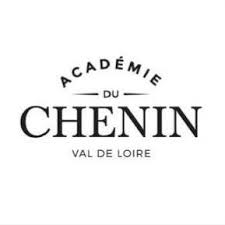 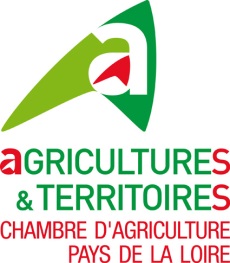 Trois appellations et deux problématiquesSavennièresL’appellation semble présenter des singularités par les diversités qu’elle présente (diversité du patrimoine bâti, du paysage…). Ces diversités pourraient expliquer des équilibres biologiques apparents. Mais à ce jour tout cela reste une perception. Peut-on objectiver ces diversités et caractériser des singularités  pour mettre en évidence la spécificité de Savennières ?Coteaux du Layon 1er cru Chaume & Quarts-de-Chaume grand cruLa pression d’Eudémis et Cochylis dans ces appellations semble assez forte.  Elle pourrait en partie être liée à la structure du paysage (ouvert). Peut-on corréler la pression de vers de grappe à la structure du paysage et mettre en œuvre une recomposition paysagère dans une approche multi-critères (intégrant oeno-tourisme, esthétique du paysage, prédation…) ?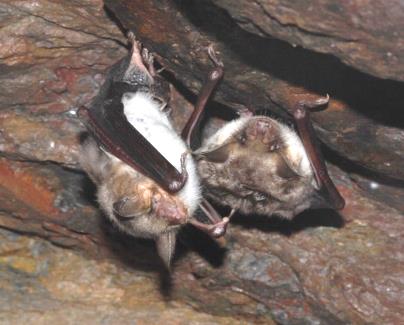 Objectifs Faire acte d’exemplarité dans la gestion du paysage,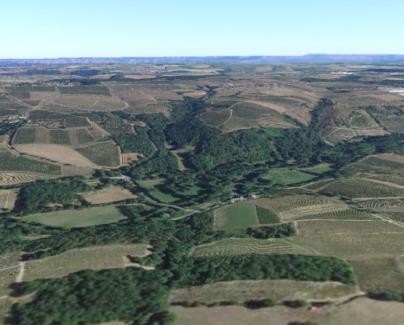 Positionner ces AOC de chenin dans une gamme revendiquant un terroir,Renforcer l’image de vins d’exception pour ces AOC par des actions en lien avec le paysage et le patrimoine,Fédérer les vignerons autour d’un projet dont le succès dépend du collectif,Associer les habitants et riverains pour faciliter l’interconnaissance et la compréhension.Des études Une qualification éco-paysagère de plusieurs appellations dont Savennières et Coteaux du Layon 1er cru Chaume/Quarts de Chaume grand cru (ESA dans le cadre du programme Avat’Ec).Un focus sur les chauves-souris comme espèces indicatrices sur les secteurs Chaume et Savennières (structuration du paysage et prédation insectivore). (CPIE Loire-Anjou dans le cadre du Plan National d’Action Chiroptères) Premiers rendus cartographiquesOuverture du paysage sur les Appellations d’Origine Contrôlée 
Rosé de Loire, Savennières, Chaume et Quarts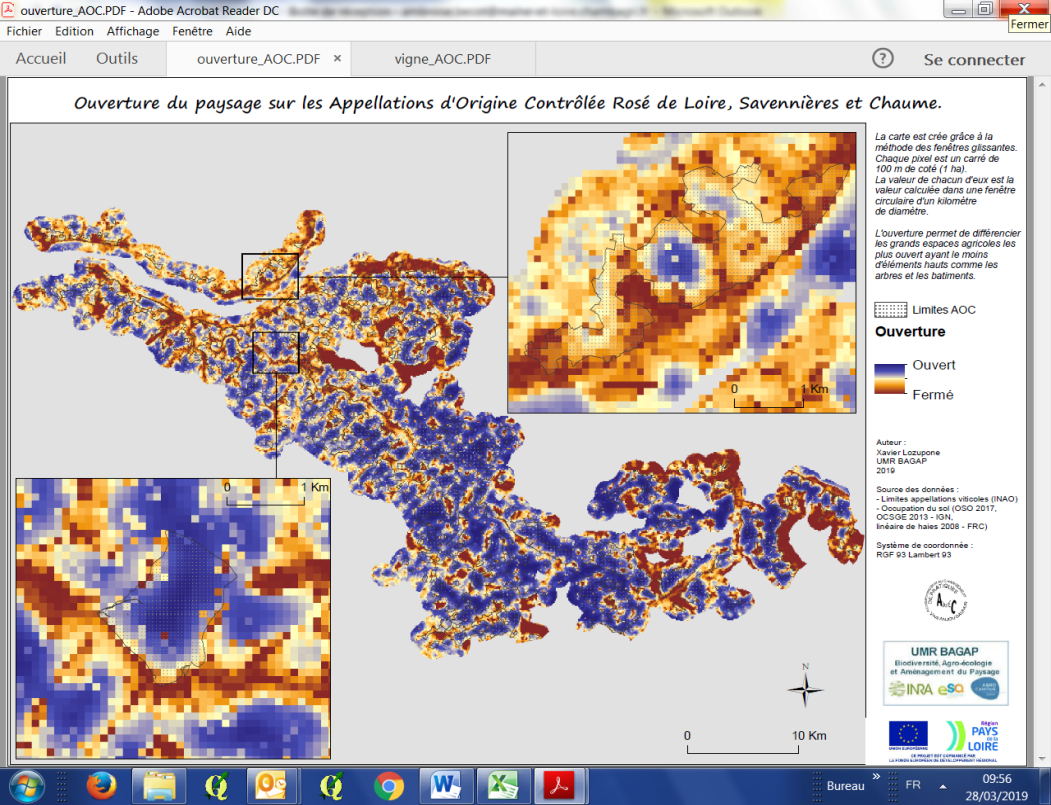 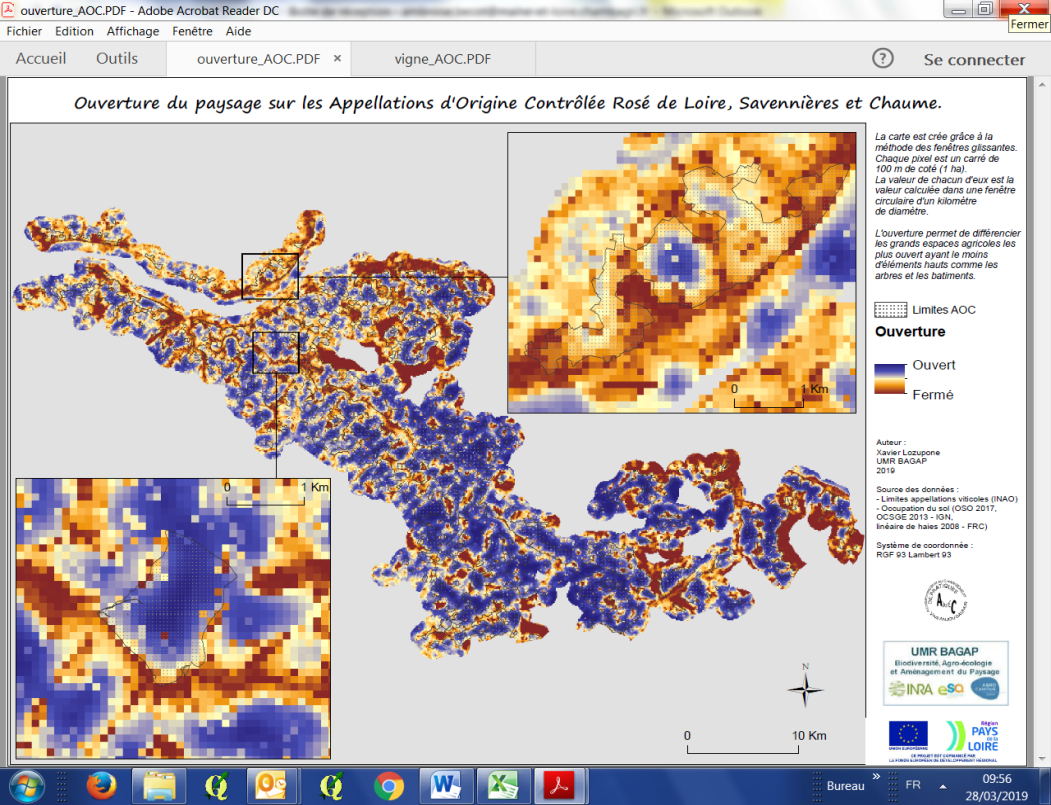 Taux de vigne dans les paysages sur les Appellations d’Origine Contrôlée 
Rosé de Loire, Savennières, Chaume et Quarts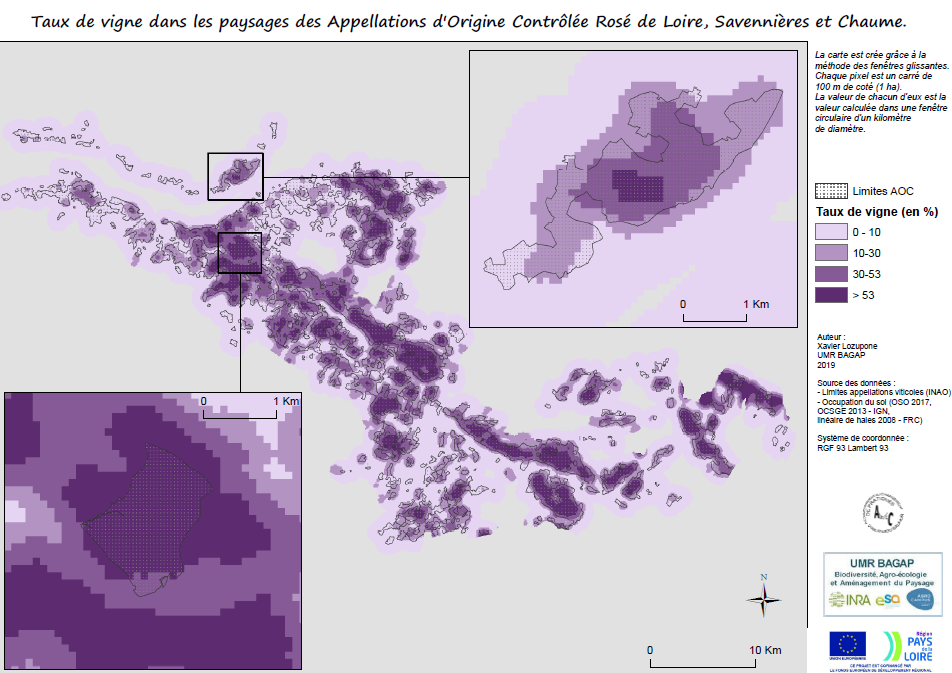 Détail des actionsInformation / contact pour le projet : Ambroise Bécot –Chambre d’agriculture Pays-de-Loire  - ambroise.becot@pl.chambagri.fr – 02 41 96 77 00Un partenariat : 	Avec l‘appui scientifique de : 	Soutiens  financiers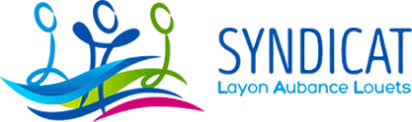 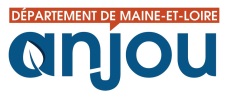 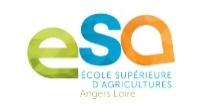 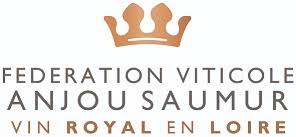 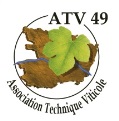 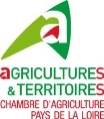 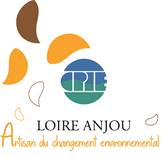 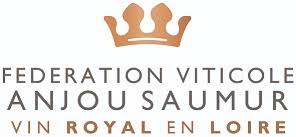 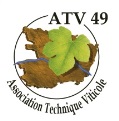 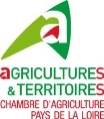 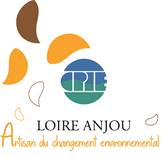 ActionMaître d'œuvreDétail de l'actionContexte de l'action et prise en charge financièreAnimation du groupe de travail viti biodivCAPdLCoordination : réunion, CR et plan de financementConvention Chambre d’agriculture / Département 49 sur agro-écologie. Acquis (2018 & 2019)Etude chauves-souris Savennières et Chaume CPIE Loire AnjouEnregistrement et détermination des espèces, analyse de l’activité…(Une étude équivalente est portée avec des financements propres sur d’autres secteurs viticoles de l’Anjou par la LPO. Cela permettra de consolider les résultats)Département 49 au titre du plan national d’action chiroptères (60%) + CPIE Loire (20%) + appellations (20%)Observation et piègeage Eudemis Cochylis sur ChaumeATV (CA PdL) + vignerons de ChaumeObservation et piégeage Eudemis Cochylis sur ChaumeSAGE Layon + CA PdL Acquis (2019)Etude écologie du paysageESACartographie d'écologie du paysage sur Chaume, Savennières et d'autres secteurs viticoles de l'AnjouAVATECEtude anthropologique du paysageINSA ?Singularité paysagère de Savennières ?A préciser. Non acquis.Planification des aménagements (plantations…) CA PdLConcertation des vignerons sur les plantations, projet de plantation participative (à confirmer)Convention CA / Département 49 sur agro-écologie. A confirmer 2020.PlantationCA PdLFourniture et mise en œuvre des plantationsDépartement 49 au titre des Espaces Naturels Sensibles + reste à charge pour les vignerons qui plantent.Sensibilisation des vignerons aux chauves-sourisCPIE Loire AnjouSoirée sensibilisation des vignerons aux chiroptèresValorisation / communicationnon déterminéSéminaire de fin, temps fort avec habitants… en 2020A préciser. Non acquis. 